Gobierno Municipal El Salto 2018-2021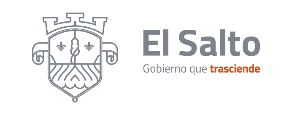 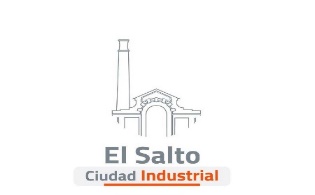 Resumen de informe de octubre 2020JEFATURA DE MERCADOS JEFATURA DE MERCADOS ACTIVIDADES TOTALESAtenciones a tianguis  133Operativos especiales 13Atención a comerciantes7Quejas atendidas de locatarios 0Mercados supervisados 1Otras actividades 5Observación : Mercados tuvo modificaciones operativas que tienen como finalidad mejorar el desarrollo de los tianguis a partir del día 23 de octubre de 2020.